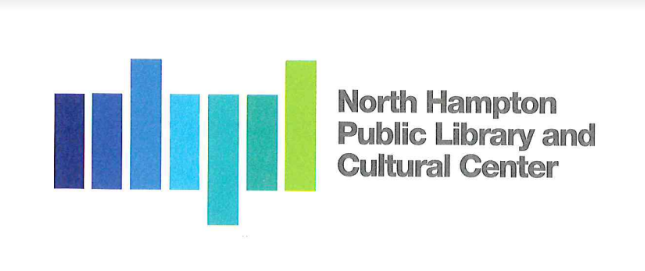 North Hampton Public Library - Board of Trustees Meeting AgendaNotice of Public Work SessionPublic Zoom Meeting Only through North Hampton Public Library237A Atlantic AveThursday, November 19, 20206:30 PMChair:                                                               Kathleen Kilgore	Treasurer:                                                       Susan Leonardi      	                              Secretary: 	                                            Jacqueline BrandtAlternate:                                                       Emily CreightonDirector:  Susan GrantAssistant Director:  Liz HeroldGuests:  North Hampton Public Library & Cultural Center Foundation                  Ron Lamarre, LaValle Brensinger Architects______________________________________________________________________In following CDC, State and Federal recommendations for social distancing the Board of Trustees is holding a Public Meeting via Zoom. There will be no physical public locations for actual meeting.  The Public may attend by Zoom meeting connection.Board members and Presenters will have the ability to participate by Zoom in the meeting.Call to Order by the Chair and Pledge of AllegianceNew BusinessNorth Hampton Public Library & Cultural Center Foundation Fundraising for New LibraryAny Other Item that may legally come before the BoardThe Board reserves the right to take action on any item relative to the prudential administration of theLibrary’s affairs, which circumstances my require.Next Meeting / AdjournmentZOOM Meeting Participation InformationTopic: Library Trustees
Time: Nov 19, 2020 06:30 PM Eastern Time (US and Canada)

Join Zoom Meeting
https://us02web.zoom.us/j/82402403157

Meeting ID: 824 0240 3157
One tap mobile
+13017158592,,82402403157# US (Washington D.C)
+13126266799,,82402403157# US (Chicago)

Dial by your location
        +1 301 715 8592 US (Washington D.C)
        +1 312 626 6799 US (Chicago)
        +1 646 876 9923 US (New York)
        +1 669 900 6833 US (San Jose)
        +1 253 215 8782 US (Tacoma)
        +1 346 248 7799 US (Houston)
        +1 408 638 0968 US (San Jose)
Meeting ID: 824 0240 3157
Find your local number: https://us02web.zoom.us/u/kuDCiuBhe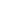 